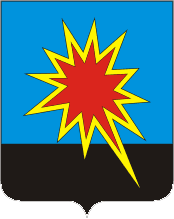 КЕМЕРОВСКАЯ ОБЛАСТЬКАЛТАНСКИЙ ГОРОДСКОЙ ОКРУГАДМИНИСТРАЦИЯ КАЛТАНСКОГО ГОРОДСКОГО ОКРУГАПОСТАНОВЛЕНИЕот 23.01.2019 г.    № 08 – пОб увеличении окладов (должностных окладов) ставок заработной платы и внесении изменений в постановление администрации Калтанского городского округа от 15.05.2017 № 108-п «Об оплате труда работников муниципальных образовательных учреждений Калтанского городского округа»Руководствуясь постановлением Коллегии Администрации Кемеровской области от 26.12.2018 № 618 «Об увеличении окладов (должностных окладов), ставок заработной платы и внесении изменений в постановление Коллегии Администрации Кемеровской области от 25.03.2011 №120 "О введении новой системы оплаты труда для работников государственных образовательных организаций Кемеровской области, созданных в форме учреждений», распоряжением администрации Калтанского городского округа от 17.12.2018 г. № 2014-р «Об увеличении фондов оплаты труда работников муниципальных учреждений Калтанского городского округа», письмом Минобразования РФ от 29.03.2001 № 20-52-1350/20-5 (вместе с «Временными требованиями по оценке квалификации и уровня профессиональной компетентности при присвоении квалификационной категории руководителям, специалистам (педагогическим работникам):1. С 01.01.2019 увеличить на 5 процентов оклады (должностные оклады), ставки заработной платы работников муниципальных образовательных учреждений Калтанского городского округа. 2. Изменить пункт 5.2. Примерного положения об оплате труда работников муниципальных образовательных учреждений Калтанского городского округа, изложив после слов «Применяются следующие значения коэффициентов за группу по оплате труда:» и до слов «Объемные показатели для определения группы по оплате труда руководителей образовательных учреждений Калтанского городского округа» слова «1-я группа - 1,8; 2-я группа - 1,6; 3-я группа - 1,4; 4-я группа - 1,3.». 3. Внести в Примерное положение об оплате труда работников муниципальных образовательных учреждений Калтанского городского округа (далее - Примерное положение), утвержденное постановлением администрации Калтанского городского округа от 15.05.2017 № 108-п «Об оплате труда работников муниципальных образовательных учреждений Калтанского городского округа», изменения, изложив приложения №№ 6-10, 14 к Примерному положению в новой редакции, согласно приложению к настоящему постановлению.4. Рекомендовать руководителям образовательных учреждений Калтанского городского округа внести соответствующие изменения в локальные акты, регламентирующие порядок оплаты труда в образовательных организациях.5. Настоящее постановление вступает в силу со дня официального опубликования и распространяет свое действие на правоотношения, возникшие с 01.01.2019 г.6. Отделу организационной и кадровой работы (Верещагина Т.А.) обеспечить размещение настоящего постановления на официальном сайте администрации Калтанского городского округа.7. Контроль исполнения настоящего постановления возложить на заместителя главы Калтанского городского округа по экономике Горшкову А.И.Глава Калтанского городского округа 			                                          И. Ф. ГолдиновПриложениек постановлению администрации	Калтанского городского округа  от 23.01.2019 г.  №  08 -п«Приложение № 6к Примерному положению об оплате труда работников муниципальных образовательных учреждений Калтанского городского округаПрофессиональные квалификационные группыдолжностей руководителей, специалистови служащих в сфере образования«Приложение № 7к Примерному положению об оплате труда работников муниципальных образовательных учреждений Калтанского городского округа                                                      Профессиональные квалификационные группыдолжностей руководителей, специалистов и служащихв сфере дополнительного профессионального образования«Приложение № 8к Примерному положению об оплате труда работников муниципальных образовательных учреждений Калтанского городского округа                                                      Профессиональные квалификационные группыобщеотраслевых должностей руководителей, специалистови служащих в сфере образования«Приложение № 9к Примерному положению об оплате труда работников муниципальных образовательных учреждений Калтанского городского округа                                                      Профессиональные квалификационные группыдолжностей руководителей, специалистов и служащихсферы культуры в сфере образования«Приложение № 10к Примерному положению об оплате труда работников муниципальных образовательных учреждений Калтанского городского округа                                                      Профессиональные квалификационные группыдолжностей руководителей, специалистов и служащихмедицинских подразделений в сфере образования«Приложение № 11к Примерному положению об оплате труда работников муниципальных образовательных учреждений Калтанского городского округа                                                      Профессиональные квалификационные группыпрофессий рабочих в сфере образованияПримечания.1. Другим рабочим, не предусмотренным настоящим перечнем, оплата труда в соответствии с 4 квалификационным уровнем профессиональной квалификационной группы второго уровня может устанавливаться при условии выполнения качественно и в полном объеме работы по трем и более профессиям (специальностям), если по одной из них они имеют разряд работ не ниже 6.Рабочим, выполняющим качественно и в полном объеме работы по трем и более профессиям (специальностям), оплата труда производится в соответствии с 4 квалификационным уровнем профессиональной квалификационной группы второго уровня, если по одной из них они имеют разряд работ не ниже 6.2. В учреждениях могут применяться перечни высококвалифицированных рабочих, занятых на важных и ответственных работах, оплата труда которым устанавливается в соответствии с                      4 квалификационным уровнем профессиональной квалификационной группы второго уровня, утвержденные в других отраслях, при условии выполнения соответствующих видов работ.3. Водителям I класса, предусмотренным в пункте 2 настоящих примечаний, выплата за классность учтена в размере оклада (должностного оклада), ставки заработной платы.4. Вопрос о целесообразности оплаты труда высококвалифицированных рабочих в каждом конкретном случае решается учреждением самостоятельно.5. Оплата труда рабочих в соответствии с 4 квалификационным уровнем профессиональной квалификационной группы второго уровня устанавливается учреждением строго в индивидуальном порядке с учетом квалификации, объема и качества выполняемых работ в пределах средств, направляемых на оплату труда. Указанная оплата может носить как постоянный, так и временный характер.Отмена оплаты труда рабочих по повышенным разрядам является изменениями условий труда, о которых они должны быть предупреждены не менее чем за два месяца».«Приложение № 14к Примерному положению об оплате труда работников муниципальных образовательных учреждений Калтанского городского округаОбъемные показатели деятельности образовательных организаций Калтанского городского округа и порядок отнесения их к группам по оплате труда руководителей
1.	Объемные показатели деятельности образовательных организаций 
 
1.1.	К объемным показателям деятельности образовательных организаций относятся показатели, характеризующие масштаб руководства образовательной организацией: численность работников образовательной организацией, количество обучающихся (воспитанников), сменность работы образовательной организации, превышение плановой (проектной) наполняемости и другие показатели, значительно осложняющие работу по руководству образовательным учреждением.
1.2.	Объем деятельности каждой образовательной организации при определении группы по оплате труда руководителей оценивается в баллах по следующим показателям:1.3. Образовательные учреждения относятся к I, II, III или IV группам по оплате труда руководителей по сумме баллов, определенных на основе указанных выше показателей деятельности, в соответствии со следующей таблицей:
2. Порядок отнесения образовательных организаций к группам по оплате труда руководящих работников 
2.1.	Группа по оплате труда определяется не чаще одного раза в год на основании соответствующих документов, подтверждающих наличие указанных объемов работы образовательной организации. Группа по оплате труда для вновь открываемых образовательных организаций устанавливается исходя из плановых (проектных) показателей, но не более чем на 2 года.2.2.	При установлении группы по оплате труда руководящих работников контингент обучающихся (воспитанников) образовательных учреждений определяется:
           для общеобразовательных организаций – по списочному составу на начало учебного года;
 	для организаций дополнительного образования – по списочному составу постоянно обучающихся на 1 января. При этом в списочном составе обучающиеся, занимающиеся в нескольких кружках, секциях, группах, учитываются 1 раз.
 	Участники экскурсионно-туристских мероприятий, спортивных и других массовых мероприятий учитываются в среднегодовом исчислении путем умножения общего количества участников с различными сроками проведения мероприятий на количество таких мероприятий и деления суммы произведений на 365.
 	Например, в течение предыдущего календарного года проведено массовых   и экскурсионно-туристских мероприятий: 5 однодневных по   800 человек, 3 однодневных по 200 человек, 10 двухдневных по 50 человек, 3 однодневных по 200 человек, 2 четырехдневных по 400 человек. Среднегодовое количество участников составит:
          (800 x 5)+(200 x 3)+(50 x 10 x 2)+(200 x 3)+(400 x 2 x 4)/365 дней = 25,7;
           в оздоровительных лагерях всех видов и наименований - по количеству принятых на отдых и оздоровление в смену (заезд).
 	2.3.	За руководителями образовательных организаций, находящихся на капитальном ремонте, сохраняется группа по оплате труда руководителей, определенная до начала ремонта, но не более чем на один год.
 № п/пНаименование должностейОклад по професси-онально-квалифи-кационной группе, руб.Повышаю-щий коэффици-ентОклад, должност-ной оклад (ставка), руб.12345Профессиональная квалификационная группа должностей работников учебно-вспомогательного персонала первого уровняПрофессиональная квалификационная группа должностей работников учебно-вспомогательного персонала первого уровняПрофессиональная квалификационная группа должностей работников учебно-вспомогательного персонала первого уровняПрофессиональная квалификационная группа должностей работников учебно-вспомогательного персонала первого уровняПрофессиональная квалификационная группа должностей работников учебно-вспомогательного персонала первого уровня1 квалификационный уровень1 квалификационный уровень29771Помощник воспитателя (среднее (полное) общее образование и дополнительная подготовка в области образования и педагогики)1,257237432Помощник воспитателя (среднее профессиональное образование по специальности «Образование и педагогика»)1,54304594123453Секретарь учебной части (среднее (полное) общее образование и дополнительная подготовка в области делопроизводства)1,714651044Вожатый (среднее (полное) общее образование и профессиональная подготовка в области образования и педагогики; секретарь учебной части (среднее профессиональное образование в области делопроизводства)1,88585614Профессиональная квалификационная группа должностей работников учебно-вспомогательного персонала второго уровняПрофессиональная квалификационная группа должностей работников учебно-вспомогательного персонала второго уровняПрофессиональная квалификационная группа должностей работников учебно-вспомогательного персонала второго уровняПрофессиональная квалификационная группа должностей работников учебно-вспомогательного персонала второго уровняПрофессиональная квалификационная группа должностей работников учебно-вспомогательного персонала второго уровня1 квалификационный уровень1 квалификационный уровень31191Младший воспитатель (среднее (полное) общее образование и дополнительная подготовка в области образования и педагогики)1,363842542Младший воспитатель (среднее профессиональное образование)1,636151033Дежурный по режиму (среднее профессиональное образование и дополнительная специальная подготовка по установленной программе)1,800056144Старший дежурный по режиму (среднее профессиональное образование и стаж работы в должности дежурного по режиму не менее 2 лет)1,878058575Дежурный по режиму (высшее профессиональное образование)1,963861252 квалификационный уровень2 квалификационный уровень31191Диспетчер (среднее профессиональное образование)1,80005614123452Старший дежурный по режиму (высшее профессиональное образование)2,12766636Профессиональная квалификационная группа должностей педагогических работниковПрофессиональная квалификационная группа должностей педагогических работниковПрофессиональная квалификационная группа должностей педагогических работниковПрофессиональная квалификационная группа должностей педагогических работниковПрофессиональная квалификационная группа должностей педагогических работников1 квалификационный уровень1 квалификационный уровень39621Инструктор по труду; старший вожатый (среднее профессиональное образование); инструктор по физической культуре (среднее профессиональное образование и дополнительная профессиональная подготовка в области физкультуры и спорта, доврачебной помощи); музыкальный руководитель (среднее профессиональное образование по направлению подготовки «Образование и педагогика», профессиональное владение техникой исполнения)1,586562862Инструктор по труду; старший вожатый; музыкальный руководитель (высшее профессиональное образование); инструктор по физической культуре (высшее профессиональное образование в области физкультуры и спорта)1,715867983Инструктор по труду; инструктор по физической культуре; старший вожатый; музыкальный руководитель                                 (II квалификационная категория)1,88807480123454Инструктор по труду; инструктор по физической культуре; старший вожатый; музыкальный руководитель                                  (I квалификационная категория)2,016379895Инструктор по труду; инструктор по физической культуре; старший вожатый; музыкальный руководитель (высшая квалификационная категория)2,187886682 квалификационный уровень2 квалификационный уровень39621Педагог дополнительного образования (среднее профессиональное образование в области, соответствующей профилю кружка, секции, клубного или иного детского объединения, или среднее профессиональное образование и дополнительная профессиональная подготовка по направлению «Образование и педагогика»); тренер-преподаватель (среднее профессиональное образование в области физкультуры и спорта или среднее профессиональное образование и дополнительная профессиональная подготовка в области физкультуры и спорта); педагог-организатор (среднее профессиональное образование по направлению подготовки «Образование и педагогика» или в области, соответствующей профилю работы); социальный педагог (среднее профессиональное образование по направлениям подготовки «Образование и педагогика», «Социальная педагогика»); концертмейстер (среднее профессиональное (музыкальное) образование, профессиональное владение техникой исполнения на музыкальном инструменте)1,71586798123452Педагог дополнительного образования; педагог-организатор; социальный педагог; тренер-преподаватель (высшее профессиональное образование); концертмейстер (высшее профессиональное (музыкальное) образование); инструктор-методист (высшее профессиональное образование в области физкультуры и спорта или высшее профессиональное образование по направлению подготовки «Образование и педагогика» и дополнительная подготовка в области физкультуры и спорта)1,888074803Педагог дополнительного образования; педагог-организатор; инструктор-методист; тренер-преподаватель; социальный педагог; концертмейстер              (II квалификационная категория)2,016379894Педагог дополнительного образования; педагог-организатор; социальный педагог; концертмейстер; тренер-преподаватель; инструктор-методист (I квалификационная категория)2,187886685Педагог дополнительного образования; педагог-организатор; социальный педагог; концертмейстер; инструктор-методист; тренер-преподаватель (высшая квалификационная категория)2,36009350123453 квалификационный уровень3 квалификационный уровень39621Воспитатель (среднее профессиональное образование по направлению подготовки «Образование и педагогика» или среднее профессиональное образование и дополнительная профессиональная подготовка по направлению подготовки «Образование и педагогика»); мастер производственного обучения (среднее профессиональное образование в областях, соответствующих профилям обучения, и дополнительная профессиональная подготовка по направлению подготовки «Образование и педагогика»); педагог-психолог (среднее профессиональное образование по направлению подготовки «Педагогика и психология» либо среднее профессиональное образование и дополнительная профессиональная подготовка по направлению подготовки «Педагогика и психология»)1,715867982Воспитатель, мастер производственного обучения (высшее профессиональное образование); методист *** (высшее профессиональное образование и стаж работы по специальности не менее 2 лет); педагог-психолог (высшее профессиональное образование по направлению подготовки «Педагогика и психология» либо высшее профессиональноеобразование и дополнительная профессиональная подготовка по направлению подготовки «Педагогика и психология»); старший инструктор-методист (высшее профессиональное образование в области физкультуры и спорта и стаж работы в должности методиста, методиста-инструктора не менее  2 лет); старший тренер-преподаватель (высшее профессиональное образование в области физкультуры и спорта и стаж работы по специальности не менее 2 лет)1,888074803Методист **** (высшее профессиональное образование и стаж работы по специальности не менее 2 лет)1,908175604Воспитатель, мастер производственного обучения, педагог-психолог, старший тренер-преподаватель,      методист ***                                  (II квалификационная категория)2,016379895Методист ****                               (II квалификационная категория)2,03688070123456Воспитатель, мастер производственного обучения, педагог-психолог, старший инструктор-методист, старший тренер-преподаватель,       методист ***                                   (I квалификационная категория)2,187886687Методист ****                                (I квалификационная категория)2,208087488Воспитатель; мастер производственного обучения; педагог-психолог; старший инструктор-методист; старший тренер-преподаватель;      методист *** (высшая квалификационная категория)2,360093509Методист **** (высшая квалификационная категория)2,380194304 квалификационный уровень4 квалификационный уровень39621Преподаватель*; учитель (среднее профессиональное образование по направлению подготовки «Образование и педагогика» или в области, соответствующей преподаваемому предмету, или среднее профессиональное образование и дополнительная профессиональная подготовка по направлению деятельности в образовательном учреждении); педагог-библиотекарь (среднее профессиональное образование); преподаватель-организатор основ безопасности жизнедеятельности (среднее профессиональное образование по направлению подготовки «Образование и педагогика» или ГО и стаж работы по специальности не менее 3 лет либо среднее профессиональное (военное) образование и дополнительная подготовка в области образования и педагогики и стаж работы по специальности не менее 3 лет); руководитель физического воспитания (среднее профессиональное образование и стаж работы в области физкультуры и спорта не менее 2 лет)1,715867981Преподаватель*; учитель (среднее профессиональное образование по направлению подготовки «Образование и педагогика» или в области, соответствующей преподаваемому предмету, или среднее профессиональное образование и дополнительная профессиональная подготовка по направлению деятельности в образовательном учреждении); педагог-библиотекарь (среднее профессиональное образование); преподаватель-организатор основ безопасности жизнедеятельности (среднее профессиональное образование по направлению подготовки «Образование и педагогика» или ГО и стаж работы по специальности не менее 3 лет либо среднее профессиональное (военное) образование и дополнительная подготовка в области образования и педагогики и стаж работы по специальности не менее 3 лет); руководитель физического воспитания (среднее профессиональное образование и стаж работы в области физкультуры и спорта не менее 2 лет)1Преподаватель*; учитель (среднее профессиональное образование по направлению подготовки «Образование и педагогика» или в области, соответствующей преподаваемому предмету, или среднее профессиональное образование и дополнительная профессиональная подготовка по направлению деятельности в образовательном учреждении); педагог-библиотекарь (среднее профессиональное образование); преподаватель-организатор основ безопасности жизнедеятельности (среднее профессиональное образование по направлению подготовки «Образование и педагогика» или ГО и стаж работы по специальности не менее 3 лет либо среднее профессиональное (военное) образование и дополнительная подготовка в области образования и педагогики и стаж работы по специальности не менее 3 лет); руководитель физического воспитания (среднее профессиональное образование и стаж работы в области физкультуры и спорта не менее 2 лет)1Преподаватель*; учитель (среднее профессиональное образование по направлению подготовки «Образование и педагогика» или в области, соответствующей преподаваемому предмету, или среднее профессиональное образование и дополнительная профессиональная подготовка по направлению деятельности в образовательном учреждении); педагог-библиотекарь (среднее профессиональное образование); преподаватель-организатор основ безопасности жизнедеятельности (среднее профессиональное образование по направлению подготовки «Образование и педагогика» или ГО и стаж работы по специальности не менее 3 лет либо среднее профессиональное (военное) образование и дополнительная подготовка в области образования и педагогики и стаж работы по специальности не менее 3 лет); руководитель физического воспитания (среднее профессиональное образование и стаж работы в области физкультуры и спорта не менее 2 лет)2Преподаватель*, учитель, педагог-библиотекарь, руководитель физического воспитания, старший воспитатель, старший методист***, тьютор **(высшее профессиональное образование); учитель-дефектолог, учитель-логопед (высшее дефектологическое образование); преподаватель-организатор основ безопасности жизнедеятельности (высшее профессиональное образование и профессиональная подготовка по направлению подготовки «Образование и педагогика» или ГО) (высшее профессиональное образование и стаж работы в должности методиста не менее  2 лет)1,888074803Старший методист ****1,908175604Преподаватель*, учитель, педагог-библиотекарь, преподаватель-организатор основ безопасности жизнедеятельности, руководитель физического воспитания, старший воспитатель, старший методист ***, тьютор *** (II квалификационная категория)2,016379895Старший методист ****               (II квалификационная категория)2,036480686Преподаватель*, учитель, педагог-библиотекарь, преподаватель-организатор основ безопасности жизнедеятельности,руководитель физического воспитания, старший воспитатель,2,1878866812345старший методист***, учитель-дефектолог, учитель-логопед, тьютор ** (I квалификационная категория)7Старший методист ****                (I квалификационная категория)2,208087488Преподаватель*, учитель, педагог-библиотекарь, преподаватель-организатор основ безопасности жизнедеятельности, руководитель физического воспитания, старший воспитатель, старший методист***, учитель-дефектолог, учитель-логопед, тьютор ** (высшая квалификационная категория)2,360093509Старший методист **** (высшая квалификационная категория)2,38019430* Кроме преподавателей, отнесенных к профессорско-преподавательскому составу вузов.* Кроме преподавателей, отнесенных к профессорско-преподавательскому составу вузов.* Кроме преподавателей, отнесенных к профессорско-преподавательскому составу вузов.* Кроме преподавателей, отнесенных к профессорско-преподавательскому составу вузов.* Кроме преподавателей, отнесенных к профессорско-преподавательскому составу вузов.** Кроме тьюторов, занятых в сфере высшего и дополнительного профессионального образования.** Кроме тьюторов, занятых в сфере высшего и дополнительного профессионального образования.** Кроме тьюторов, занятых в сфере высшего и дополнительного профессионального образования.** Кроме тьюторов, занятых в сфере высшего и дополнительного профессионального образования.** Кроме тьюторов, занятых в сфере высшего и дополнительного профессионального образования.*** Кроме методистов, старших методистов, занятых в сфере высшего и дополнительного профессионального образования.*** Кроме методистов, старших методистов, занятых в сфере высшего и дополнительного профессионального образования.*** Кроме методистов, старших методистов, занятых в сфере высшего и дополнительного профессионального образования.*** Кроме методистов, старших методистов, занятых в сфере высшего и дополнительного профессионального образования.*** Кроме методистов, старших методистов, занятых в сфере высшего и дополнительного профессионального образования.**** Методисты, старшие методисты, занятые в сфере высшего и дополнительного профессионального образования**** Методисты, старшие методисты, занятые в сфере высшего и дополнительного профессионального образования**** Методисты, старшие методисты, занятые в сфере высшего и дополнительного профессионального образования**** Методисты, старшие методисты, занятые в сфере высшего и дополнительного профессионального образования**** Методисты, старшие методисты, занятые в сфере высшего и дополнительного профессионального образованияПрофессиональная квалификационная группа должностей руководителей структурных подразделенийПрофессиональная квалификационная группа должностей руководителей структурных подразделенийПрофессиональная квалификационная группа должностей руководителей структурных подразделенийПрофессиональная квалификационная группа должностей руководителей структурных подразделенийПрофессиональная квалификационная группа должностей руководителей структурных подразделений1 квалификационный уровень1 квалификационный уровень46781Заведующий (начальник) структурным подразделением: кабинетом, лабораторией, отделом, отделением, сектором, 1,6731782712345учебно-консультационным пунктом, учебной (учебно-производственной) мастерской и другими структурными подразделениями, реализующими общеобразовательную программу и образовательную программу дополнительного образования детей (высшее профессиональное образование и стаж работы не менее 3 лет по специальности, соответствующей профилю структурного подразделения образовательного учреждения), в учреждениях, отнесенных к        IV группе по оплате труда руководителей2Заведующий (начальник) структурным подразделением: кабинетом, лабораторией, отделом, отделением или сектором, учебной (учебно-производственной) мастерской и другими структурными подразделениями, реализующими общеобразовательную программу и образовательную программу дополнительного образования детей (высшее профессиональное образование и стаж работы не менее 3 лет по специальности, соответствующей профилю структурного подразделения образовательного учреждения), в учреждениях, отнесенных к         III группе по оплате труда руководителей1,81818505123453Заведующий (начальник) структурным подразделением: кабинетом, лабораторией, отделом, отделением, сектором, учебно-консультационным пунктом, учебной (учебно-производственной) мастерской и другими структурными подразделениями, реализующими общеобразовательную программу и образовательную программу дополнительного образования детей (высшее профессиональное образование и стаж работы не менее 3 лет по специальности, соответствующей профилю структурного подразделения образовательного учреждения), в учреждениях, отнесенных ко  II группе по оплате труда руководителей1,963991874Заведующий (начальник) структурным подразделением: кабинетом, лабораторией, отделом, отделением, сектором, учебно-консультационным пунктом, учебной (учебно-производственной) мастерской и другими структурными подразделениями, реализующими общеобразова-тельную программу и образовательную программу дополнительного образования детей (высшее профессиональное образование и стаж работы не менее 3 лет по специальности, соответствующей профилю структурного подразделения образовательного учреждения), в учреждениях, отнесенных к  I группе по оплате труда руководителей2,10979869123452 квалификационный уровень2 квалификационный уровень46781Начальник (заведующий, директор, руководитель, управляющий): кабинета, лаборатории, отдела, отделения, сектора, учебно-консультационного пункта, учебной (учебно-производственной) мастерской и других структурных подразделений профессиональных образовательных учреждений, управляющий учебным хозяйством, старший мастер профессионального образовательного учреждения (высшее профессиональное образование по специальности, соответствующей профилю обучения, и стаж работы не менее 2 лет или среднее профессиональное образование по специальности, соответствующей профилю обучения, и стаж работы не менее 5 лет) в учреждениях, отнесенных к IV группе по оплате труда руководителей1,673178272Начальник (заведующий, директор, руководитель, управляющий): кабинета, лаборатории, отдела, отделения, сектора, учебно-консультационного пункта, учебной (учебно-производственной) мастерской и других структурных подразделений профессиональных образовательных учреждений, управляющий учебным хозяйством, старший мастер 1,8181850512345профессионального образовательного учреждения (высшее профессиональное образование по специальности, соответствующей профилю обучения, и стаж работы не менее 2 лет или среднее профессиональное образование по специальности, соответствующей профилю обучения, и стаж работы не менее 5 лет) в учреждениях, отнесенных к III группе по оплате труда руководителей3Начальник (заведующий, директор, руководитель, управляющий): кабинета, лаборатории, отдела, отделения, сектора, учебно-консультационного пункта, учебной (учебно-производственной) мастерской и других структурных подразделений профессиональных образовательных учреждений, управляющий учебным хозяйством, старший мастер профессионального образовательного учреждения (высшее профессиональное образование по специальности, соответствующей профилю обучения, и стаж работы не менее 2 лет или среднее профессиональное образование по специальности, соответствующей профилю обучения, и стаж работы не менее 5 лет) в учреждениях, отнесенных ко II группе по оплате труда руководителей1,96399187123454Начальник (заведующий, директор, руководитель, управляющий): кабинета, лаборатории, отдела, отделения, сектора, учебно-консультационного пункта, учебной (учебно-производственной) мастерской и других структурных подразделений профессиональных образовательных учреждений, управляющий учебным хозяйством, старший мастер профессионального образовательного учреждения (высшее профессиональное образование по специальности, соответствующей профилю обучения, и стаж работы не менее   2 лет или среднее профессиональное образование по специальности, соответствующей профилю обучения, и стаж работы не менее 5 лет) в учреждениях, отнесенных к I группе по оплате труда руководителей2,109798693 квалификационный уровень3 квалификационный уровень46781Начальник (заведующий, директор, руководитель, управляющий) обособленного структурного подразделения (филиала) профессионального образовательного учреждения (высшее профессиональное образование и стаж работы не менее 3 лет по специальности, соответствующей профилю структурного подразделения образовательного учреждения) в учреждениях, отнесенных к        IV группе по оплате труда руководителей1,67317827123452Начальник (заведующий, директор, руководитель, управляющий) обособленного структурного подразделения (филиала) профессионального образовательного учреждения (высшее профессиональное образование и стаж работы не менее 3 лет по специальности, соответствующей профилю структурного подразделения образовательного учреждения) в учреждениях, отнесенных к         III группе по оплате труда руководителей1,818185053Начальник (заведующий, директор, руководитель) обособленного структурного подразделения (филиала) профессионального образовательного учреждения (высшее профессиональное образование и стаж работы не менее 3 лет по специальности, соответствующей профилю структурного подразделения образовательного учреждения) в учреждениях, отнесенных ко        II группе по оплате труда руководителей1,963991874Начальник (заведующий, директор, руководитель) обособленного структурного подразделения профессионального образовательного учреждения (высшее профессиональное образование и стаж работы не менее 3 лет по специальности, соответствующей профилю структурного подразделения образовательного учреждения) в учреждениях, отнесенных к I группе по оплате труда руководителей2,10979869№ п/пНаименование должностейОклад по професси-онально-квалифи-кационной группе, руб.Повышаю-щий коэффици-ентПовышаю-щий коэффици-ентОклад, должност-ной оклад (ставка), руб.123445Профессиональная квалификационная группа должностей работников административно-хозяйственного и учебно-вспомогательного персоналаПрофессиональная квалификационная группа должностей работников административно-хозяйственного и учебно-вспомогательного персоналаПрофессиональная квалификационная группа должностей работников административно-хозяйственного и учебно-вспомогательного персоналаПрофессиональная квалификационная группа должностей работников административно-хозяйственного и учебно-вспомогательного персоналаПрофессиональная квалификационная группа должностей работников административно-хозяйственного и учебно-вспомогательного персоналаПрофессиональная квалификационная группа должностей работников административно-хозяйственного и учебно-вспомогательного персонала1 квалификационный уровень1 квалификационный уровень46781Диспетчер факультета (среднее профессиональное образование без предъявления требований к стажу работы)1,2000561456142Учебный мастер (высшее профессиональное образование без предъявления требований к стажу работы или среднее профессиональное образование и стаж работы не менее 2 лет по направлению профессиональной деятельности)1,3092612461243Специалист по учебно-методической работе (высшее профессиональное образование без учета стажа работы)1,6732782778271234552 квалификационный уровень2 квалификационный уровень46781Учебный мастер II категории (высшее профессиональное образование и стаж работы не менее 2 лет на должности учебного мастера)1,6732782778272Специалист по учебно-методической работе II категории (высшее профессиональное образование и стаж работы не менее 3 лет на должности специалиста по учебно-методической работе)1,8182850685063 квалификационный уровень3 квалификационный уровень46781Тьютор (высшее профессиональное образование и стаж работы в образовательном учреждении не менее 3 лет)1,8182850685062Учебный мастер I категории (высшее профессиональное образование и стаж работы не менее 3 лет на должности учебного мастера II категории)1,8547867686763Специалист по учебно-методической работе I категории (высшее профессиональное образование и стаж работы не менее 3 лет на должности специалиста по учебно-методической работе                    II категории)1,964091889188Профессиональная квалификационная группа должностей профессорско-преподавательского составаПрофессиональная квалификационная группа должностей профессорско-преподавательского составаПрофессиональная квалификационная группа должностей профессорско-преподавательского составаПрофессиональная квалификационная группа должностей профессорско-преподавательского составаПрофессиональная квалификационная группа должностей профессорско-преподавательского составаПрофессиональная квалификационная группа должностей профессорско-преподавательского состава1 квалификационный уровень1 квалификационный уровень53051Ассистент, преподаватель (высшее профессиональное 1,424775587558123455образование и стаж работы в образовательном учреждении не менее 1 года при наличии послевузовского профессионального образования (аспирантура, ординатура, адъюнктура)2Ассистент, преподаватель (высшее профессиональное образование, наличие ученой степени кандидата наук без предъявления требования к стажу работы)1,5210806980692 квалификационный уровень2 квалификационный уровень53051Старший преподаватель (высшее профессиональное образование и стаж научно-педагогической работы в вузе не менее 3 лет)1,6491874887482Старший преподаватель (высшее профессиональное образование, наличие ученой степени кандидата наук и стажа научно-педагогической работы в вузе не менее 1 года)1,7777943194313 квалификационный уровень3 квалификационный уровень53051Доцент (высшее профессиональное образование, ученая степень кандидата (доктора) наук и стаж научно-педагогической работы не менее 3 лет)1,7777943194312Доцент (высшее профессиональное образование, ученое звание доцента (старшего научного сотрудника)1,906310113101131234554 квалификационный уровень4 квалификационный уровень53051Профессор (высшее профессиональное образование, ученая степень доктора наук, стаж научно-педагогической работы не менее 5 лет)2,034010790107902Профессор (высшее профессиональное образование, ученое звание профессора)2,194311641116415 квалификационный уровень5 квалификационный уровень5305Заведующий кафедрой (высшее профессиональное образование, наличие ученой степени и ученого звания, стаж научно-педагогической работы или работы в организациях по направлению профессиональной деятельности, соответствующей деятельности кафедры, не менее 5 лет)2,194311641116416 квалификационный уровень6 квалификационный уровень5305Декан факультета (директор института) (высшее профессиональное образование, стаж научной или научно-педагогической работы не менее 5 лет, наличие ученой степени или ученого звания)2,19431164111641123455Профессиональная квалификационная группа должностей руководителей структурных подразделенийПрофессиональная квалификационная группа должностей руководителей структурных подразделенийПрофессиональная квалификационная группа должностей руководителей структурных подразделенийПрофессиональная квалификационная группа должностей руководителей структурных подразделенийПрофессиональная квалификационная группа должностей руководителей структурных подразделенийПрофессиональная квалификационная группа должностей руководителей структурных подразделений1 квалификационный уровень1 квалификационный уровень53051Руководитель (заведующий) учебной (учебно-производственной, производственной) практики (высшее профессиональное образование и стаж работы на педагогических должностях или руководящих должностях в организациях по направлению профессиональной деятельности, соответствующей деятельности образовательного учреждения (структурного подразделения), не менее 3 лет)1,6491874887482Помощник ректора (проректора) (высшее образование и стаж работы по направлению профессиональной деятельности не менее 3 лет)1,7777943194312 квалификационный уровень2 квалификационный уровень5305Директор (начальник, заведующий) студенческого общежития (высшее профессиональное образование и стаж работы по направлению профессиональной деятельности не менее 1 года или среднее профессиональное образование и стаж работы по направлению профессиональной деятельности не менее 3 лет)1,7777943194313 квалификационный уровень3 квалификационный уровень53051Директор (руководитель, заведующий) издательства учебной литературы и учебных пособий (высшее образование и стаж работы по направлению профессиональной деятельности не менее 3 лет или среднее профессиональное образование и стаж работы по направлению профессиональной деятельности не менее 5 лет);              1,90631011310113начальник (заведующий) отдела (управления) аспирантуры (высшее профессиональное образование и стаж научной, научно-педагогической работы или работы в организациях, соответствующей направлению деятельности аспирантуры, не менее 3 лет); ученый секретарь совета учреждения (высшее профессиональное образование и стаж работы в организациях по направлению профессиональной деятельности не менее 5 лет); советник при ректорате (высшее профессиональное образование и стаж научно-педагогической работы или работы в организациях по направлению профессиональной деятельности, соответствующей деятельности образовательного учреждения, не менее 10 лет)2Ученый секретарь совета учреждения (высшее профессиональное образование, наличие ученой степени, стаж работы не менее 3 лет); советник при ректорате (высшее  профессиональное образование, наличие ученого звания или ученой степени, стаж научно-педагогической работы или работы в организациях по направлению профессиональной деятельности, соответствующей деятельности образовательного учреждения, не менее 5 лет)2,034010790107901234554 квалификационный уровень4 квалификационный уровень5305Руководитель (директор, заведующий, начальник) структурного подразделения, в том числе обособленного (высшее профессиональное образование по специальности «Государственное и муниципальное управление», «Менеджмент», «Управление персоналом» и стаж работы не менее 3 лет или высшее профессиональное образование и дополнительное профессиональное образование в области государственного и муниципального управления, менеджмента и (или) экономики и стаж работы не менее 3 лет)2,034010790107905 квалификационный уровень5 квалификационный уровень5305Директор (руководитель) филиала, института, являющегося структурным подразделением образовательного учреждения (высшее профессиональное образование, наличие ученой степени и стаж работы не менее   5 лет на педагогических или руководящих должностях в учреждениях, организациях, на предприятиях, соответствующих профилю работы учреждения)2,19431164111641№ п/пНаименование должностейОклад по професси-онально-квалифи-кацион-ной группе, руб.Повыша-ющий коэффи-циентОклад, должност-ной оклад (ставка), руб.12345Профессиональная квалификационная группа «Общеотраслевые должности служащих первого уровня»Профессиональная квалификационная группа «Общеотраслевые должности служащих первого уровня»Профессиональная квалификационная группа «Общеотраслевые должности служащих первого уровня»Профессиональная квалификационная группа «Общеотраслевые должности служащих первого уровня»Профессиональная квалификационная группа «Общеотраслевые должности служащих первого уровня»1 квалификационный уровень1 квалификационный уровень30201Агент; агент по закупкам; агент по снабжению; агент рекламный; копировщик; машинистка; стенографистка1,239337432Архивариус; дежурный бюро пропусков; дежурный по общежитию; делопроизводитель; кассир; калькулятор; комендант; оператор диспетчерской службы; паспортист; секретарь руководителя; секретарь-машинистка; секретарь-стенографистка; статистик-табельщик; учетчик; экспедитор; экспедитор по перевозке грузов1,40814252123452 квалификационный уровень2 квалификационный уровень3020Должности служащих                    1 квалификационного уровня, по которым может устанавливаться производное должностное наименование «старший»1,68985103Профессиональная квалификационная группа «Общеотраслевые должности служащих второго уровня»Профессиональная квалификационная группа «Общеотраслевые должности служащих второго уровня»Профессиональная квалификационная группа «Общеотраслевые должности служащих второго уровня»Профессиональная квалификационная группа «Общеотраслевые должности служащих второго уровня»Профессиональная квалификационная группа «Общеотраслевые должности служащих второго уровня»1 квалификационный уровень1 квалификационный уровень31191Администратор; диспетчер; инспектор по кадрам; корректор; лаборант; художник1,363842542Техник; техник вычислительного (информационно-вычислительного) центра; техник-конструктор; техник-лаборант; техник по защите информации; техник по инвентаризации строений и сооружений; техник по инструменту; техник по наладке и испытаниям; техник по планированию; техник по стандартизации; техник по труду; техник-программист; техник-технолог1,472845942 квалификационный уровень2 квалификационный уровень31191Заведующий машинописным бюро; заведующий архивом; заведующий бюро пропусков; заведующий камерой хранения; заведующий канцелярией; заведующий комнатой отдыха; заведующий копировально-множительным бюро; заведующий складом; заведующий хозяйством; заведующий экспедицией; 1,6362510312345руководитель группы инвентаризации строений и сооружений. Должности служащих 1 квалификационного уровня, по которым устанавливается производное должностное наименование «старший»2Должности служащих                    1 квалификационного уровня, по которым устанавливается              II внутридолжностная категория1,800056143 квалификационный уровень3 квалификационный уровень31191Заведующий научно-технической библиотекой; заведующий общежитием; заведующий производством (шеф-повар); заведующий столовой в учреждениях, отнесенных к         III группе по оплате труда руководителей1,636251032Должности служащих                    1 квалификационного уровня, по которым устанавливается               I внутридолжностная категория1,963861253Заведующий научно-технической библиотекой; заведующий общежитием; заведующий производством (шеф-повар); заведующий столовой в учреждениях, отнесенных ко        II группе по оплате труда руководителей; управляющий отделением (фермой, сельскохозяйственным участком) в учреждениях, отнесенных к          III группе по оплате труда руководителей2,12766636123454Управляющий отделением (фермой, сельскохозяйственным участком в учреждениях, отнесенных ко II группе по оплате труда руководителей)2,400074865Заведующий научно-технической библиотекой; заведующий общежитием; заведующий производством (шеф-повар); управляющий отделением (фермой, сельскохозяйственным участком) в учреждениях, отнесенных к I группе по оплате труда руководителей2,509878286Заведующий столовой в учреждениях, отнесенных к            I группе по оплате труда руководителей2,727285064 квалификационный уровень4 квалификационный уровень31191Механик2,127666362Должности служащих                       1 квалификационного уровня, по которым может устанавливаться производное должностное наименование «ведущий»2,346373185 квалификационный уровень5 квалификационный уровень31191Начальник (заведующий) гаража; начальник (заведующий) мастерской (учреждений, отнесенных к IV группе по оплате труда руководителей)1,963861252Начальник (заведующий) гаража; начальник (заведующий) мастерской (учреждений, отнесенных к III группе по оплате труда руководителей)2,34637318123453Начальник (заведующий) гаража; начальник (заведующий) мастерской (учреждений, отнесенных ко II группе по оплате труда руководителей)2,727285064Начальник (заведующий) гаража; начальник (заведующий) мастерской (учреждений, отнесенных к I группе оплате труда руководителей)2,94599188Профессиональная квалификационная группа «Общеотраслевые должности служащих третьего уровня»Профессиональная квалификационная группа «Общеотраслевые должности служащих третьего уровня»Профессиональная квалификационная группа «Общеотраслевые должности служащих третьего уровня»Профессиональная квалификационная группа «Общеотраслевые должности служащих третьего уровня»Профессиональная квалификационная группа «Общеотраслевые должности служащих третьего уровня»1 квалификационный уровень1 квалификационный уровень36861Аналитик; агроном; аудитор; бухгалтер; бухгалтер-ревизор; документовед; специалист; специалист по автотехнической экспертизе (эксперт-автотехник); специалист по защите информации; специалист по кадрам; специалист по маркетингу; специалист по связям с общественностью; по охране труда, товаровед; экономист; экономист по бухгалтерскому учету и анализу хозяйственной деятельности; экономист вычислительного (информационно-вычислительного) центра; экономист по договорной и претензионной работе; экономист по снабжению; экономист по планированию; экономист по сбыту; экономист по труду; экономист по финансовой работе1,246045931Аналитик; агроном; аудитор; бухгалтер; бухгалтер-ревизор; документовед; специалист; специалист по автотехнической экспертизе (эксперт-автотехник); специалист по защите информации; специалист по кадрам; специалист по маркетингу; специалист по связям с общественностью; по охране труда, товаровед; экономист; экономист по бухгалтерскому учету и анализу хозяйственной деятельности; экономист вычислительного (информационно-вычислительного) центра; экономист по договорной и претензионной работе; экономист по снабжению; экономист по планированию; экономист по сбыту; экономист по труду; экономист по финансовой работе2Инспектор фонда; менеджер; менеджер по персоналу; менеджер1,3846510412345по связям с общественностью; переводчик; профконсультант; психолог; социолог; эксперт; юрисконсульт3Инженер; инженер по защите информации; инженер по автоматизированным системам управления производством; инженер по инвентаризации строений и сооружений; инженер по инструменту; инженер-лаборант; инженер по надзору за строительством; инженер-сметчик; инженер по научно-технической информации; инженер по организации и нормированию труда; инженер по подготовке кадров; инженер по ремонту; инженер по стандартизации; инженер-программист (программист); инженер-технолог (технолог); инженер-электроник (электроник); инженер-энергетик (энергетик)1,523256152 квалификационный уровень2 квалификационный уровень3686Должности служащих       1 квалификационного уровня, по которым может устанавливаться II внутридолжностная категория1,800566373 квалификационный уровень3 квалификационный уровень3686Должности служащих 1 квалификационного уровня, по которым может устанавливаться I внутридолжностная категория1,98567319123454 квалификационный уровень4 квалификационный уровень3686Должности служащих                    1 квалификационного уровня, по которым может устанавливаться производное должностное наименование «ведущий»2,123278265 квалификационный уровень5 квалификационный уровень36861Главные специалисты: в отделах, отделениях, лабораториях, мастерских; заместитель главного бухгалтера в учреждении, отнесенном к IV группе по оплате труда руководителей1,800166352Главные специалисты: в отделах, отделениях, лабораториях, мастерских; заместитель главного бухгалтера в учреждении, отнесенном к III группе по оплате труда руководителей1,985673193Главные специалисты: в отделах, отделениях, лабораториях, мастерских; заместитель главного бухгалтера в учреждении, отнесенном ко II группе по оплате труда руководителей2,123278264Главные специалисты: в отделах, отделениях, лабораториях, мастерских; заместитель главного бухгалтера в учреждении, отнесенном к I группе по оплате труда руководителей2,30758505Профессиональная квалификационная группа «Общеотраслевые должности служащих четвертого уровня»Профессиональная квалификационная группа «Общеотраслевые должности служащих четвертого уровня»Профессиональная квалификационная группа «Общеотраслевые должности служащих четвертого уровня»Профессиональная квалификационная группа «Общеотраслевые должности служащих четвертого уровня»Профессиональная квалификационная группа «Общеотраслевые должности служащих четвертого уровня»1 квалификационный уровень1 квалификационный уровень42541Начальник отдела; начальник исследовательской лаборатории; 1,7204731912345начальник лаборатории (бюро) по организации труда и управления производством; начальник лаборатории (бюро) социологии труда; начальник лаборатории (бюро) технико-экономических исследований; начальник нормативно-исследовательской лаборатории по труду; начальник отдела информации; начальник отдела кадров (спецотдела и др.); начальник отдела капитального строительства; начальник отдела маркетинга; начальник отдела материально-технического снабжения; начальник отдела организации и оплаты труда; начальник отдела подготовки кадров; начальник отдела (лаборатории, сектора) по защите информации; начальник отдела по связям с общественностью; начальник отдела социального развития; начальник отдела стандартизации; начальник планово-экономического отдела2Начальник отдела; начальник исследовательской лаборатории; начальник лаборатории (бюро) по организации труда и управления производством; начальник лаборатории (бюро) социологии труда; начальник лаборатории (бюро) технико-экономических исследований; начальник нормативно-исследовательской лаборатории по труду; начальник отдела информации; начальник отдела кадров (спецотдела и др.); начальник отдела капитального строительства; начальник отдела маркетинга; начальник отдела материально-технического снабжения; начальник отдела организации и оплаты труда; начальник отдела подготовки кадров; начальник отдела (лаборатории, сектора) по защите информации; начальник отдела по связям с общественностью; начальник отдела социального развития; начальник   отдела стандартизации; начальник планово-экономического отдела; начальник технического отдела; начальник финансового отдела; начальник хозяйственного отдела; начальник юридического отдела (учреждений, отнесенных к         III группе по оплате труда руководителей)1,84027828Начальник отдела; начальник исследовательской лаборатории; начальник лаборатории (бюро) по организации труда и управления производством; начальник лаборатории (бюро) социологии труда; начальник лаборатории (бюро) технико-экономических исследований; начальник нормативно-исследовательской лаборатории по труду; начальник отдела информации; начальник отдела кадров (спецотдела и др.); начальник отдела капитального строительства; начальник отдела маркетинга; начальник отдела материально-технического снабжения; начальник отдела организации и оплаты труда; начальник отдела подготовки кадров; начальник отдела (лаборатории, сектора) по защите информации; начальник отдела по связям с общественностью; начальник отдела социального развития; начальник   отдела стандартизации; начальник планово-экономического отдела; начальник технического отдела; начальник финансового отдела; начальник хозяйственного отдела; начальник юридического отдела (учреждений, отнесенных к         III группе по оплате труда руководителей)1,840278283Начальник отдела; начальник исследовательской лаборатории; начальник лаборатории (бюро) по организации труда и управления производством; начальник лаборатории (бюро) социологии труда; начальник лаборатории (бюро) технико-экономических исследований; начальник нормативно-исследовательской лаборатории по труду; начальник отдела информации; начальник отдела кадров (спецотдела и др.); начальник отдела капитального строительства; начальник отдела маркетинга; начальник отдела материально-технического снабжения; начальник отдела организации и оплаты труда; начальник отдела подготовки кадров; начальник отдела 2,0000850812345(лаборатории, сектора) по защите информации; начальник отдела по связям с общественностью; начальник отдела социального развития; начальник отдела стандартизации; начальник планово-экономического отдела; начальник технического отдела; начальник финансового отдела; начальник хозяйственного отдела; начальник юридического отдела (учреждений, отнесенных ко        II группе по оплате труда руководителей)      4Начальник отдела; начальник исследовательской лаборатории; начальник лаборатории (бюро) по организации труда и управления производством; начальник лаборатории (бюро) социологии труда; начальник лаборатории (бюро) технико-экономических исследований; начальник нормативно-исследовательской лаборатории по труду; начальник отдела информации; начальник отдела кадров (спецотдела и др.); начальник отдела капитального строительства; начальник отдела маркетинга; начальник отдела материально-технического снабжения; начальник отдела организации и оплаты труда; начальник отдела подготовки кадров; начальник отдела (лаборатории, сектора) по защите информации; начальник отдела по связям с общественностью; начальник отдела социального развития; начальник отдела стандартизации; начальник2,1604919012345планово-экономического отдела; начальник технического отдела; начальник финансового отдела; начальник хозяйственного отдела; начальник юридического отдела (учреждений, отнесенных к            I группе по оплате труда руководителей)2 квалификационный уровень2 квалификационный уровень42541Главный (диспетчер, инженер, механик, технолог, энергетик) (за исключением случаев, когда должность с наименованием «главный» является составной частью должности руководителя или заместителя руководителя организации либо исполнение функций по должности специалиста с наименованием «главный» возлагается на руководителя или заместителя руководителя учреждений, отнесенных к IV группе по оплате труда руководителей)1,840278282Главный (диспетчер, инженер, механик, технолог, энергетик) (за исключением случаев, когда должность с наименованием «главный» является составной частью должности руководителя или заместителя руководителя организации либо исполнение функций по должности специалиста с наименованием «главный» возлагается на руководителя или заместителя руководителя учреждений, отнесенных к III группе по оплате труда руководителей)2,00008508123453Главный (диспетчер, инженер, механик, технолог, энергетик) (за исключением случаев, когда должность с наименованием «главный» является составной частью должности руководителя или заместителя руководителя организации либо исполнение функций по должности специалиста с наименованием «главный» возлагается на руководителя или заместителя руководителя учреждений, отнесенных ко II группе по оплате труда руководителей)2,160491904Главный (диспетчер, инженер, механик, технолог, энергетик) (за исключением случаев, когда должность с наименованием «главный» является составной частью должности руководителя или заместителя руководителя организации либо исполнение функций по должности специалиста с наименованием «главный» возлагается на руководителя или заместителя руководителя учреждений, отнесенных к I группе по оплате труда руководителей)2,32079872№ п/пНаименование должностейОклад по професси-онально-квалифи-кационной группе, руб.Повыша-ющий коэффи-циентОклад, должнос-тной оклад (ставка), руб.12345Профессиональная квалификационная группа первого уровняПрофессиональная квалификационная группа первого уровняПрофессиональная квалификационная группа первого уровняПрофессиональная квалификационная группа первого уровняПрофессиональная квалификационная группа первого уровня2 квалификационный уровень2 квалификационный уровень30201Культорганизатор (среднее специальное образование без предъявления требований к стажу работы); аккомпаниатор               II категории (среднее специальное образование без предъявления требований к стажу работы)1,408142522Культорганизатор II категории (высшее образование без предъявления требований к стажу работы или среднее специальное образование и стаж работы по специальности не менее 3 лет); аккомпаниатор II категории (высшее образование без предъявления требований к стажу работы или среднее специальное образование и стаж работы по специальности не менее 3 лет)1,52104593123453Культорганизатор I категории (высшее образование и стаж работы по специальности не менее 1 года или среднее специальное образование и стаж работы по специальности не менее 5 лет); аккомпаниатор         I категории (высшее образование и стаж работы по специальности не менее 1 года или среднее специальное образование и стаж работы по специальности не менее 5 лет)1,858956144Аккомпаниатор (высшая категория) (высшее профессиональное образование и стаж работы по профилю не менее 10 лет)2,42327318Профессиональная квалификационная группа второго уровняПрофессиональная квалификационная группа второго уровняПрофессиональная квалификационная группа второго уровняПрофессиональная квалификационная группа второго уровняПрофессиональная квалификационная группа второго уровня2 квалификационный уровень2 квалификационный уровень31191Библиотекарь, библиограф (среднее специальное образование без предъявления требований к стажу работы или общее среднее образование и курсовая подготовка); методист библиотеки, музея (высшее образование без предъявления требований к стажу работы или среднее специальное образование и стаж работы по профилю не менее 3 лет)1,472845942Библиотекарь, библиограф (II категории) (высшее образование без предъявления требований к стажу работы или среднее специальное образование и стаж работы в должности 1,6362510312345библиотекаря (библиографа) до   3 лет); методист библиотеки, музея (II категории) (высшее образование и стаж работы по профилю до 3 лет или среднее специальное образование и стаж работы по профилю до 5 лет)3Библиотекарь, библиограф         (II категории) (высшее образование без предъявления требований к стажу работы или среднее специальное образование и стаж работы в должности библиотекаря (библиографа) не менее 3 лет); методист библиотеки, музея (II категории) (высшее образование и стаж работы по профилю не менее       3 лет или среднее специальное образование и стаж работы по профилю не менее 5 лет)1,800056144Библиотекарь, библиограф           (I категории) (высшее образование и стаж работы в должности библиотекаря (библиографа) II категории до      3 лет);методист библиотеки, музея        (I категории) (высшее образование и стаж работы по профилю до 6 лет)1,963861255Библиотекарь, библиограф              (I категории) (высшее образование и стаж работы в должности библиотекаря (библиографа)           II категории не менее 3 лет); методист библиотеки, музея            (I категории) (высшее образование и стаж работы по профилю не менее 6 лет)2,12766636123453 квалификационный уровень3 квалификационный уровень31191Фотограф (высшее художественное образование без предъявления требований к стажу работы или среднее профессиональное образование и стаж работы по профилю не менее 5 лет)1,963861252Артист II категории в духовом оркестре - вторые и третьи голоса гобоя, вторые и третьи кларнеты, баритон, ударные (высшее музыкальное или среднее музыкальное образование без предъявления требований к стажу работы)2,127666363Фотограф (высшее художественное образование и стаж работы по профилю не менее 3 лет);библиотекарь, библиограф (ведущий) (высшее образование и стаж работы в должности библиотекаря (библиографа)         I категории не менее 3 лет)2,346373184Фотограф (высшее художественное образование и стаж работы по профилю не менее 5 лет);артист I категории в духовом оркестре - вторые голоса флейты, гобоя; вторые и третьи духовые инструменты, теноры, ударные, контрабасы, рояль, арфа (высшее музыкальное образование и стаж работы не менее 3 лет или среднее музыкальное образование и стаж работы не менее 5 лет)2,72728506123454 квалификационный уровень4 квалификационный уровень31191Хранитель фондов (музея) (среднее (полное) общее образование без предъявления требований к стажу работы)1,363842542Хранитель фондов (музея) (среднее (полное) общее образование и специальная подготовка не менее 1 года)1,472845943Звукооператор в художественных коллективах; хранитель фондов (музея) (среднее (полное) общее образование и стаж работы не менее 1 года)1,636251034Хранитель фондов (музея) (среднее (полное) общее образование и стаж работы не менее 3 лет или среднее профессиональное образование)1,800056145Артист высшей категории в духовом оркестре, концертмейстеры и заместители концертмейстеров флейт, гобоев, фаготов; первые, вторые и третьи кларнеты, валторны, саксофоны, трубы, тромбоны, тубы, кларнеты, баритоны, теноры, ударные инструменты, контрабасы (высшее музыкальное образование и стаж работы в оркестре не менее 5 лет или среднее музыкальное образование и стаж работы в оркестре не менее 7 лет)2,9459918812345Профессиональная квалификационная группа третьего уровняПрофессиональная квалификационная группа третьего уровняПрофессиональная квалификационная группа третьего уровняПрофессиональная квалификационная группа третьего уровняПрофессиональная квалификационная группа третьего уровня1 квалификационный уровень1 квалификационный уровень35451Руководитель клубного формирования - любительского объединения, студии, коллектива самодеятельного искусства, клуба по интересам1,584056152Режиссер, дирижер, балетмейстер, хормейстер (высшее образование без предъявления требований к стажу работы или среднее специальное образование и стаж работы по профилю деятельности не менее  3 лет); звукорежиссер (высшее профессиональное образование без предъявления требований к стажу работы или среднее профессиональное образование и стаж работы не менее 3 лет); хореограф (высшее профессиональное образование без предъявления требований к стажу работы или среднее профессиональное образование и стаж работы не менее 3 лет)1,727861253Режиссер, дирижер, балетмейстер, хормейстер           (II категории) (высшее образование и стаж работы по профилю не менее 3 лет); звукорежиссер (высшее профессиональное образование и стаж работы по профилю не менее 3 лет)1,87236637123454Режиссер, дирижер, балетмейстер, хормейстер            (I категории) (высшее образование и стаж работы по профилю не менее 5 лет); хореограф (высшее профессиональное образование и стаж работы по профилю не менее 3 лет); руководитель народного коллектива2,064773195Режиссер, дирижер, балетмейстер, хормейстер (ведущий) (высшее образование и стаж работы по профилю не менее 10 лет в художественных коллективах, имеющих звания «народный», «образцовый», а также в профессиональных театрах и творческих коллективах); хореограф (высшее профессиональное образование, стаж работы по профилю не менее 10 лет)2,399985082 квалификационный уровень2 квалификационный уровень3545Режиссер-постановщик; режиссер массовых представлений2,208578293 квалификационный уровень3 квалификационный уровень35451Заведующий библиотекой в учреждениях образования, отнесенных к III и IV группам по оплате труда руководителей2,064773192Заведующий библиотекой в учреждениях образования, отнесенных ко II группе по оплате труда руководителей2,208578293Заведующий библиотекой в учреждениях образования, отнесенных к I группе по оплате труда руководителей2,3999850812345Профессиональная квалификационная группа четвертого уровняПрофессиональная квалификационная группа четвертого уровняПрофессиональная квалификационная группа четвертого уровняПрофессиональная квалификационная группа четвертого уровняПрофессиональная квалификационная группа четвертого уровня1 квалификационный уровень1 квалификационный уровень42541Директор (заведующий) музея (высшее профессиональное образование и стаж работы по профилю работы не менее 3 лет - при выполнении должностных обязанностей в учреждениях, отнесенных к IV группе по оплате труда руководителей)1,720773202Директор (заведующий) музея (высшее профессиональное образование и стаж работы по профилю работы не менее 3 лет - при выполнении должностных обязанностей в учреждении, отнесенном к III группе по оплате труда руководителей)1,840278283Директор (заведующий) музея (высшее профессиональное образование и стаж работы по профилю работы не менее 3 лет - при выполнении должностных обязанностей в учреждении, отнесенном ко II группе по оплате труда руководителей)2,000085084Директор (заведующий) музея (высшее профессиональное образование и стаж работы по профилю работы не менее 3 лет - при выполнении должностных обязанностей в учреждении, отнесенном к I группе по оплате труда руководителей)2,16049190№ п/пНаименование должностейОклад по професси-онально-квалифи-кационной группе, руб.Повыша-ющий коэффици-ентОклад, дол-жност-ной оклад (ставка), руб.12345Профессиональная квалификационная группа «Медицинский и фармацевтический персонал первого уровня»Профессиональная квалификационная группа «Медицинский и фармацевтический персонал первого уровня»Профессиональная квалификационная группа «Медицинский и фармацевтический персонал первого уровня»Профессиональная квалификационная группа «Медицинский и фармацевтический персонал первого уровня»Профессиональная квалификационная группа «Медицинский и фармацевтический персонал первого уровня»1 квалификационный уровень1 квалификационный уровень28361Санитарка (начальное общее образование и индивидуальное обучение не менее 3 месяцев)1,199834032Санитарка (начальное общее образование и стаж работы по профилю не менее 2 лет)1,25983573Профессиональная квалификационная группа «Средний медицинский и фармацевтический персонал»Профессиональная квалификационная группа «Средний медицинский и фармацевтический персонал»Профессиональная квалификационная группа «Средний медицинский и фармацевтический персонал»Профессиональная квалификационная группа «Средний медицинский и фармацевтический персонал»Профессиональная квалификационная группа «Средний медицинский и фармацевтический персонал»1 квалификационный уровень1 квалификационный уровень31191Инструктор по лечебной физкультуре (среднее медицинское или физкультурное образование, не имеющий квалификационной категории)1,63635104123452Инструктор по лечебной физкультуре (среднее медицинское или физкультурное образование, имеющий                 II квалификационную категорию)1,800056143Инструктор по лечебной физкультуре (среднее медицинское или физкультурное образование, имеющий                  I квалификационную категорию)1,963761254Инструктор по лечебной физкультуре (среднее медицинское или физкультурное образование, имеющий высшую квалификационную категорию)2,127866372 квалификационный уровень2 квалификационный уровень31191Медицинская сестра диетическая (среднее медицинское образование по специальности «Сестринское дело», не имеющая квалификационной категории)1,472845942Медицинская сестра диетическая (среднее медицинское образование по специальности «Сестринское дело», имеющая    II квалификационную категорию)1,636351043Медицинская сестра диетическая (среднее медицинское образование по специальности «Сестринское дело», имеющая     I квалификационную категорию)1,800056144Медицинская сестра диетическая (среднее медицинское образование по специальности «Сестринское дело», имеющая высшую квалификационную категорию)1,96376125123453 квалификационный уровень3 квалификационный уровень31191Медицинская сестра (среднее медицинское образование по специальности «Сестринское дело», не имеющая квалификационной категории)1,472845942Медицинская сестра (среднее медицинское образование по специальности «Сестринское дело», имеющая                             II квалификационную категорию)1,636351043Медицинская сестра (среднее медицинское образование по специальности «Сестринское дело», имеющая                              I квалификационную категорию); медицинская сестра по физиотерапии; медицинская сестра по массажу (среднее медицинское образование по специальности «Сестринское дело», не имеющая квалификационной категории)1,800056144Медицинская сестра (среднее медицинское образование по специальности «Сестринское дело», имеющая высшую квалификационную категорию); медицинская сестра по физиотерапии; медицинская сестра по массажу (среднее медицинское образование по специальности «Сестринское дело», имеющая                             II квалификационную категорию)1,96376125123455Медицинская сестра по физиотерапии; медицинская сестра по массажу (среднее медицинское образование по специальности «Сестринское дело», имеющая                               I квалификационную категорию)2,127866376Медицинская сестра по физиотерапии; медицинская сестра по массажу (среднее медицинское образование по специальности «Сестринское дело», имеющая высшую квалификационную категорию)2,346573194 квалификационный уровень4 квалификационный уровень31191Фельдшер (среднее медицинское образование по специальности «Лечебное дело», не имеющий квалификационной категории); медицинская сестра процедурной (среднее медицинское образование по специальности «Сестринское дело», не имеющая квалификационной категории); акушерка (среднее медицинское образование по специальности «Акушерское дело», не имеющая квалификационной категории)1,800056142Фельдшер (среднее медицинское образование по специальности «Лечебное дело», имеющий          II квалификационную категорию); медицинская сестра процедурной (среднее медицинское образование по специальности «Сестринское дело», имеющая     II квалификационную категорию); зубной врач (среднее медицинское образование по специальности «Зубоврачебное дело», не имеющий квалификационной категории); 1,9637612512345акушерка (среднее медицинское образование по специальности «Акушерское дело», имеющая     II квалификационную категорию)3Фельдшер (среднее медицинское образование по специальности «Лечебное дело», имеющий          I квалификационную категорию); зубной врач (среднее медицинское образование по специальности «Зубоврачебное дело», имеющий                            II квалификационную категорию); медицинская сестра процедурной (среднее медицинское образование по специальности «Сестринское дело», имеющая квалификационную категорию); акушерка (среднее медицинское образование по специальности «Акушерское дело», имеющая      I квалификационную категорию)2,127866374Фельдшер (среднее медицинское образование по специальности «Лечебное дело», имеющий высшую квалификационную категорию); зубной врач (среднее медицинское образование по специальности «Зубоврачебное дело», имеющий                              I квалификационную категорию); медицинская сестра процедурной (среднее медицинское образование по специальности «Сестринское дело», имеющая высшую квалификационную категорию); акушерка (среднее медицинское образование по специальности «Акушерское дело», имеющая высшую квалификационную категорию)2,34657319123455Зубной врач (среднее медицинское образование по специальности «Зубоврачебное дело», имеющий высшую квалификационную категорию)2,509678275 квалификационный уровень5 квалификационный уровень31191Заведующий здравпунктом - фельдшер, заведующий медпунктом - фельдшер, старшая медицинская сестра (среднее медицинское образование по специальности «Лечебное дело», не имеющий квалификационной категории)1,963761252Заведующий здравпунктом - фельдшер, заведующий медпунктом - фельдшер, старшая медицинская сестра (среднее медицинское образование по специальности «Лечебное дело», имеющий II квалификационную категорию)2,127866373Заведующий здравпунктом - фельдшер, заведующий медпунктом - фельдшер, старшая медицинская сестра (среднее медицинское образование по специальности «Лечебное дело», имеющий I квалификационную категорию)2,346573194Заведующий здравпунктом - фельдшер, заведующий медпунктом - фельдшер, старшая медицинская сестра (среднее медицинское образование по специальности «Лечебное дело», имеющий высшую квалификационную категорию)2,5096782712345Профессиональная квалификационная группа «Врачи и провизоры»Профессиональная квалификационная группа «Врачи и провизоры»Профессиональная квалификационная группа «Врачи и провизоры»Профессиональная квалификационная группа «Врачи и провизоры»Профессиональная квалификационная группа «Врачи и провизоры»2 квалификационный уровень2 квалификационный уровень51041Врач-специалист (высшее медицинское образование и документ о присвоении звания врача-специалиста, не имеющий квалификационной категории)1,433973192Врач-специалист (высшее медицинское образование и документ о присвоении звания врача-специалиста, имеющий      II квалификационную категорию)1,533578273Врач-специалист (высшее медицинское образование и документ о присвоении звания врача-специалиста, имеющий       I квалификационную категорию)1,666685064Врач-специалист (высшее медицинское образование и документ о присвоении звания врача-специалиста, имеющий высшую квалификационную категорию)1,80039189№ п/пНаименование должностейОклад по професси-онально-квалифи-кационной группе, руб.Повышаю-щий коэффици-ентОклад, должност-ной оклад (ставка), руб.12345Профессиональная квалификационная группа первого уровняПрофессиональная квалификационная группа первого уровняПрофессиональная квалификационная группа первого уровняПрофессиональная квалификационная группа первого уровняПрофессиональная квалификационная группа первого уровня1 квалификационный уровень1 квалификационный уровень28361Наименования профессий рабочих, по которым предусмотрено присвоение           1 разряда работ в соответствии с Единым тарифно-квалификационным справочником работ и профессий рабочих1,199834032Наименования профессий рабочих, по которым предусмотрено присвоение           2 разряда работ в соответствии с Единым тарифно-квалификационным справочником работ и профессий рабочих1,25973573123453Наименования профессий рабочих, по которым предусмотрено присвоение           3 разряда работ в соответствии с Единым тарифно-квалификационным справочником работ и профессий рабочих1,319637422 квалификационный уровень2 квалификационный уровень2836Профессии рабочих, отнесенные к 1 квалификационному уровню, при выполнении работ по профессии с производным названием «старший» (старший по смене)1,38003914Профессиональная квалификационная группа второго уровняПрофессиональная квалификационная группа второго уровняПрофессиональная квалификационная группа второго уровняПрофессиональная квалификационная группа второго уровняПрофессиональная квалификационная группа второго уровня1 квалификационный уровень1 квалификационный уровень31191Наименования профессий рабочих, по которым предусмотрено присвоение           4 квалификационного разряда в соответствии с Единым тарифно-квалификационным справочником работ и профессий рабочих1,254539132Наименования профессий рабочих, по которым предусмотрено присвоение           5 квалификационного разряда в соответствии с Единым тарифно-квалификационным справочником работ и профессий рабочих1,36384254123452 квалификационный уровень2 квалификационный уровень31191Наименования профессий рабочих, по которым предусмотрено присвоение  6 квалификационного разряда в соответствии с Единым тарифно-квалификационным справочником работ и профессий рабочих1,472845942Наименования профессий рабочих, по которым предусмотрено присвоение           7 квалификационного разряда в соответствии с Единым тарифно-квалификационным справочником работ и профессий рабочих1,636251033 квалификационный уровень3 квалификационный уровень3119Наименования профессий рабочих, по которым предусмотрено присвоение           8 квалификационного разряда в соответствии с Единым тарифно-квалификационным справочником работ и профессий рабочих1,800056144 квалификационный уровень4 квалификационный уровень31191Наименования профессий рабочих, предусмотренных           1 - 3 квалификационными уровнями настоящей профессиональной квалификационной группы, выполняющие важные и ответственные работы1,96386125123452Наименования профессий рабочих, предусмотренных           1 - 3 квалификационными уровнями настоящей профессиональной квалификационной группы, выполняющие важные (особо важные) и ответственные (особо ответственные) работы2,12766636№ПоказателиУсловияКоличество баллов1.Количество обучающихся (воспитанников) в образовательных организацияхиз расчета за каждого обучающегося (воспитанника)0,32.Количество групп в дошкольных организацияхиз расчета за группу103.Количество обучающихся в организациях дополнительного образования детей (многопрофильных)за каждого обучающегося0,34.Превышение плановой (проектной) наполняемости (по классам (группам) или по количеству обучающихся) в общеобразовательных организацияхза каждые 50 чел. или каждые 2 класса (группы)155.Количество работников в образовательной организацииза каждого работника15.1имеющих первую квалификационную категориюдополнительно за каждого работника0,55.2имеющих высшую квалификационную категорию16.Наличие групп продленного днядо 207.Круглосуточное пребывание обучающихся (воспитанников) в дошкольных и других образовательных организацияхза наличие групп с круглосуточным пребыванием воспитанников до 308.Наличие в образовательных организациях дополнительного образования спортивной направленности:8.1спортивно-оздоровительных групп и групп начальной подготовкиза каждую группу дополнительно58.2учебно-тренировочных группза каждого обучающегося дополнительно0,58.3групп спортивного совершенствованияза каждого обучающегося дополнительно2,58.4групп высшего спортивного мастерстваза каждого обучающегося дополнительно4,59.Наличие оборудованных и используемых в образовательном процессе компьютерных классовза каждый класс1010.Наличие оборудованных и используемых в образовательном процессе: спортивной площадки, стадиона, бассейна и других спортивных сооружений (в зависимости от их состояния и степени использования)за каждый вид1511.Наличие собственного оборудованного здравпункта, медицинского кабинета, оздоровительно - восстановительного центра; столовойза каждый вид1512.Наличие автотранспортных средств, сельхозмашин, строительной и другой самоходной техники на балансе образовательной организацииза каждую единицу2013.Наличие загородных объектов (лагерей, баз отдыха, дач и др.)находящихся на балансе 3013.1в других случаях1514.Наличие учебно-опытных участков (площадью не менее 0,5 га, а при орошаемом земледелии - 0,25 га), парникового хозяйства, подсобного сельского хозяйства, учебного хозяйства, теплицза каждый вид5015.Наличие собственных: котельной, очистных и других сооружений, жилых домовза каждый вид2016.Наличие обучающихся (воспитанников) в общеобразовательных учреждениях, дошкольных образовательных учреждениях, посещающих бесплатные секции, кружки, студии, организованные этими организациями или на их базеза каждого обучающегося (воспитанника)0,517.Наличие оборудованных и используемых в дошкольных образовательных организаций помещений для разных видов активности (изостудия, театральная студия, "комната сказок", зимний сад и др.)за каждый вид1518.Наличие в образовательных организациях (классах, группах) общего назначения обучающихся (воспитанников) со специальными потребностями, охваченных квалифицированной коррекцией физического и психического развития за каждого обучающегося (воспитанника)1Тип (вид) образовательного учрежденияГруппа, к которой учреждение относится по оплате труда руководителей по сумме балловГруппа, к которой учреждение относится по оплате труда руководителей по сумме балловГруппа, к которой учреждение относится по оплате труда руководителей по сумме балловГруппа, к которой учреждение относится по оплате труда руководителей по сумме балловТип (вид) образовательного учрежденияI группаII группаIII группаIV группаОрганизации общего, дополнительного образованиясвыше 400до 400до 300-